DOCTORAL SCHOOL RESEARCH GRANT PROGRAMME FOR TRAINING FOR DOCTORAL GRANTHOLDERS. 2022A) DETAILS RELATING TO THE APPLICANT FOR GRANT1. DOCTORAL GRANTHOLDER APPLYING FOR THE GRANT  (Name and surnames)Name:Surname: 2.SCIENTIFIC PRODUCTIONThe scientific production will be assessed on the basis of the details entered by the researchers in the Research Administration tool (GIR). In those cases where external researchers are also taking part, they only need to enter their up to date CV.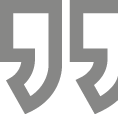 Note: Access to the GIR is available on the research button of the Virtual Campus, where you can also find the user manual for the tool. Should you have any queries or observations, please contact the Research and Innovation Office.B) DETAILS RELATING TO THE EVENT FOR WHICH AN APPLICATION FOR GRANT IS MADE3. ACTIVITY TO BE CARRIED OUT (Description maximum 500 characters)4. REPORT ON THE SCIENTIFIC INTEREST AND PRESTIGE OF THE TRAINING PROGRAMME (Description maximum 500 characters)5. ITEMS FOR WHICH AN APPLICATION FOR GRANT IS MADE (more than one option may be marked)TOTAL AMOUNT = ______ EUR (sum of all the items for which an application for grant is made)arcelona, ________ 2022I DECLARE that each and every one of the details noted in this application are true and that I meet the requirements set out in the call.Signature of the Doctoral Grantholder applying for grantAs a mentor of the Doctoral Grantholder _____________________________________ (name and surnames of the student applying for grant) I APPLY for it to be accepted for the Doctoral School Call for Grant for the mobility.Signature of the mentor of the Doctoral Grantholder or Doctoral Program’s Director ATTACHED DOCUMENTATIONTRAVEL AMOUNT DETAILSTRAVEL AMOUNT DETAILSCity and countryMeans of transportArrival dateDeparture dateRegistration fee amountTransport amountHotel amount (per night)Living expenses amountVisa amountOther expenses amount (please give details)Documentation to be submitted in the call for Doctoral School grant for attendance at science congresses, conferences and meetings by the applicant researcher BEFORE attendance at the congress, conference or event:Application form.Work (paper, poster, etc.) that will be presented at the event (if appropriate)Official document from the body organising the event informing the researcher that their communication or presentation of results has been accepted.Documentation to be submitted in the call for Doctoral School grant for attendance at science congresses, conferences and meetings by the applicant researcher AFTER attendance at the congress, conference or event:Copy of the certificate issued by the organising body to verify that the communication, paper, etc. has been presented.Report with a brief account of the opportunities detected (contacts, subjects, funding options, etc.) that may be linked to the UOC’s research interests.Update of the information in the GIR with the details of the work presented at the event in question.